Министерство науки и высшего образования РФ ФГБОУ ВО «Елецкий государственный университет имени И.А. Бунина»Институт психологии и педагогикиКафедра педагогики и образовательных технологий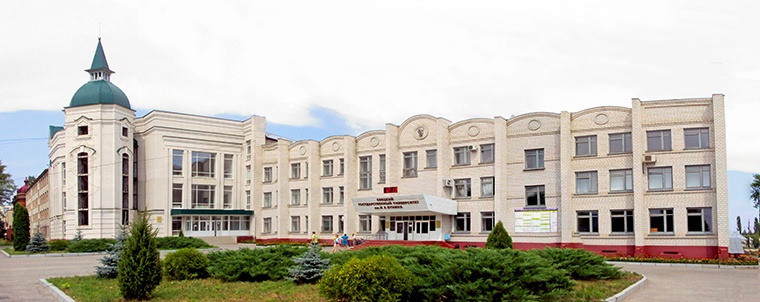 Информационное письмоПриглашаем обучающихся 10-х, 11-х классов общеобразовательных школ принять участие в РЕГИОНАЛьНОЙ Олимпиаде по педагогике«ПЕДАГОГ – ЭТО ЗВУЧИТ МОДНО!»,посвященной Году педагога и наставникаОлимпиада проводится кафедрой педагогики и образовательных технологий института психологии и педагогики ФГБОУ ВО «Елецкий государственный университет им. И.А. Бунина» в два этапа (февраль-март 2023 г.). Цель и задачи Олимпиады: выявление одаренных детей, развитие интересов, способностей обучающихся, оказание им помощи в выборе индивидуальной образовательной траектории, в профессиональном самоопределении, популяризация педагогической профессии.Порядок проведения олимпиадыОлимпиада проводится в два этапа.1. Первый этап – отборочный – проводится в заочном формате (февраль 2023 года).Для участия в первом этапе (отборочном) учащиеся предоставляют работу до 17 февраля 2023 года, отражающую представление учащихся об образе педагога и педагогической деятельности. Название/тема работы определяется самостоятельно.На первом этапе жюри проводит отбор работ учащихся, предоставленных в Организационный комитет Олимпиады. По итогам первого этапа жюри отбирает лучшие работы, которые допускаются к участию во втором этапе. Количество отобранных работ определяется жюри.Список лучших работ, отобранных для участия во втором этапе, публикуется на официальном сайте кафедры педагогики и образовательных технологий ЕГУ им. И.А. Бунина https://elsu.ru/kaf/pno/news. 2. Второй этап – основной – проводится в очном формате (возможно участие в режиме онлайн с помощью платформы удаленного доступа) на базе ЕГУ им. И.А. Бунина (не позднее 17 марта 2023 года).На втором этапе проводится процедура публичной защиты работ автором/авторами.До 17 февраля 2023 года в оргкомитет Олимпиады по адресу konkursy_kafPiOT@mail.ru необходимо В ОДНОМ ПИСЬМЕ прислать конкурсную работу и заявку на участие, отражающую сведения об авторе/авторах конкурсной работы, по следующей форме:Заявка на участие в Олимпиаде по педагогике 2023 г.Требования к конкурсным работам и критерии их оценивания. Формы предоставления работ для первого (отборочного) этапа – эссе, видеоролик, исследовательский проект (сопровождается презентацией).Работы для участия в Олимпиаде могут быть представлены как индивидуально, так и коллективом учащихся (не более 5 человек). Критерии оценивания работ: эссе – соответствие содержания заявленной теме, наличие теоретического анализа проблемы, наличие точки зрения автора, аргументированность и обоснованность выводов, оригинальность;видеоролик – соответствие сюжета заявленной теме, информационная насыщенность, научность содержания, использование звукового сопровождения;исследовательский проект (сопровождается презентацией) – соответствие содержания заявленной теме, научность содержания, наличие и содержание практической части, аргументированность и обоснованность выводов, качество оформления презентации.Критерии оценивания защиты работ (второй этап): соответствие содержания выступления работе, логичность структуры выступления, использование наглядности, культура речи, умение отвечать на вопросы, вести дискуссию.Список лучших работ, отобранных для участия во втором этапе, публикуется на официальном сайте кафедры педагогики и образовательных технологий ЕГУ им. И.А. Бунина https://elsu.ru/kaf/pno/news .Победители определяются по итогам решения заседания членов жюри Олимпиады: I место, II место, III место (по формам предоставления работ). Возможно присуждение индивидуальных номинаций на усмотрение жюри Олимпиады. Список победителей Олимпиады будет размещен на официальном сайте кафедры педагогики и образовательных технологий ЕГУ им. И.А. Бунина https://elsu.ru/kaf/pno/news .Всем участникам Олимпиады выдаются сертификаты об участии. Победители награждаются дипломами I, II, III степени.  Контактная информация:8 (47467) 2-24-39 – кафедра педагогики и образовательных технологий;заведующий кафедрой Захарова Марина Александровна 8(905)179-97-59; доцент кафедры педагогики и образовательных технологий Нехороших Наталья Александровна 8(960)152-47-33.Название конкурсной работыФорма конкурсной работыэссе/видеоролик/исследовательский проектэссе/видеоролик/исследовательский проектНазвание образовательной организацииФИО классного руководителя или курирующего педагога,телефон, e-mailФИО (полностью) автора/авторов конкурсной работыНазвание образовательной организации, классТелефон, e-mail